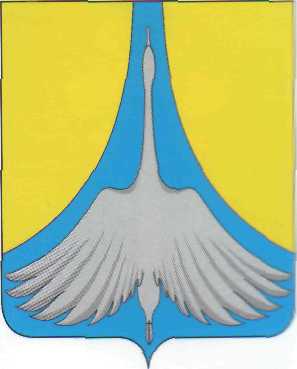 РОССИЙСКАЯ ФЕДЕРАЦИЯ АДМИНИСТРАЦИЯ   СИМСКОГО  ГОРОДСКОГО   ПОСЕЛЕНИЯ                                                               АШИНСКОГО  МУНИЦИПАЛЬНОГО  РАЙОНА                                                                       ЧЕЛЯБИНСКОЙ ОБЛАСТИПОСТАНОВЛЕНИЕот __30.11.2020__ г. № __188__«О признании многоквартирного жилого дома аварийным и подлежащим сносу»Руководствуясь Жилищным кодексом РФ, Федеральным законом от 06.10.2003 г. № 131-ФЗ «Об общих принципах организации местного самоуправления в Российской Федерации», постановлением Правительства Российской Федерации от 28.01.2006 года № 47 «Об утверждении Положения о признании помещения жилым помещением, жилого помещения непригодным для проживания и многоквартирного дома аварийным и подлежащим сносу или реконструкции», Уставом Симского городского поселения, на основании заключения межведомственной комиссии Симского городского поселения о признании многоквартирного дома аварийным и подлежащим сносу,ПОСТАНОВЛЯЮ:1.  Признать многоквартирный жилой дом, расположенный по адресу Челябинская область г. Сим, ул. Кирзавод, д. 5, аварийным и подлежащим сносу.2. Администрации Симского городского поселения осуществить расселение многоквартирного дома, указанного в п. 2 настоящего постановления, до 2024 года включительно.3. Снос указанного в п. 1 настоящего постановления многоквартирного дома осуществить после расселения граждан.4. Настоящее Постановление подлежит опубликованию на сайте администрации Симского городского поселения www.gorodsim.ru 5. Контроль исполнения настоящего постановления оставляю за собой.6. Настоящее постановление вступает в силу с момента подписания.ВрИП Главы администрацииСимского городского поселения			      	      Р.Р. ГафаровИсп. Зам. Главы администрации СГП                                                                        Р.Р. Гафаров Рассылка:В дело - 2 экз. ВрИП. Главы – 3 экз.СОГЛАСОВАНО :Начальник отдела по ЮВ и СПАдминистрации СГП                                                                           В.А. Караваев 